Day 1Ananse and the pot of wisdom.Read - Ananse and the Pot of Wisdom and answer the following questions:How would you describe the character of Ananse? Can you make up three sentences to describe him? Do you think what happened to him was fair? Why?Summarise the storyUse words and pictures to put the story on Story Summary below. Try using your summary to help you tell the story to somebody else.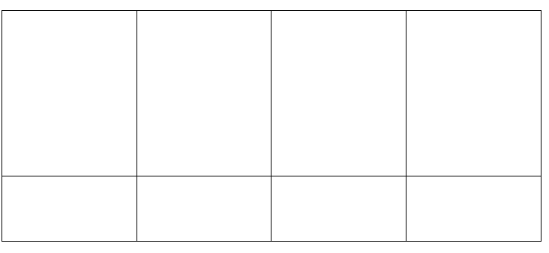 